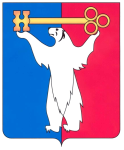 РОССИЙСКАЯ ФЕДЕРАЦИЯКРАСНОЯРСКИЙ КРАЙНОРИЛЬСКИЙ ГОРОДСКОЙ СОВЕТ ДЕПУТАТОВР Е Ш Е Н И ЕО внесении изменений в решение Городского Совета от 15.05.2012 № 3/4-40«О создании административных комиссий муниципального образования город Норильск»В соответствии с Законом Красноярского края от 23.04.2009 № 8-3168 «Об административных комиссиях в Красноярском крае», статьей 28 Устава муниципального образования город Норильск, Городской Совет РЕШИЛ:1. Внести в состав административной комиссии Центрального района города Норильска, утвержденный решением Городского Совета от 15.05.2012     № 3/4-40, следующие изменения:1.1. Вывести из состава административной комиссии Центрального района города Норильска Кайдаш Татьяну Сергеевну, Попелышко Андрея Валериевича.1.2. Ввести в состав административной комиссии Центрального района города Норильска в качестве члена административной комиссии1.3. Должность члена административной комиссии Центрального района города Норильска Абдуллаевой Динары Мусаевны изложить в следующей редакции: «начальник отдела контроля муниципального имущества и земельных участков Управления имущества Администрации города Норильска».1.4. Отчество члена административной комиссии Центрального района города Норильска Алексеевой Марины Витальевны изменить на «Виталиевна».2. Контроль исполнения настоящего решения возложить на председателя постоянной комиссии Городского Совета по законности и местному самоуправлению Соломаху Л.А.3. Настоящее решение вступает в силу со дня принятия.4. Настоящее решение опубликовать в газете «Заполярная правда».28 июня 2016 года№ 32/4-714ПрочанкинуЛюдмилу Георгиевну- начальника отдела рекламы, наружной информации и распоряжения земельными участками Управления по градостроительству и землепользованию Администрации города Норильска.И.о. Главы города НорильскаВ.В. Цюпко